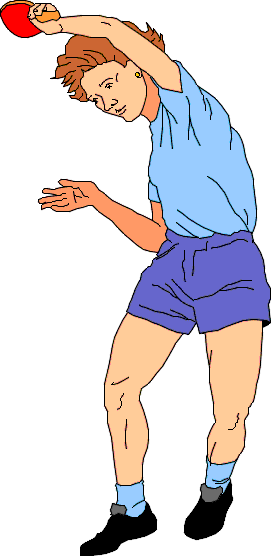 SPORTKLUB VÖLS   Sektion Tischtennishttps://www.sportklubvoels.at/sektion-tischtennis Günter  Eisele  -  6176  Völs  -  Maximilianstraße 11 a  Mobil: 0680/2327901	    e-mail:  guenter.eisele@chello.atAusschreibung„Youngster Turnier“ – U12 am 14. Mai 2022Ein Großteil unserer „Youngster“ ist aus gutem Grund noch nicht in den regelmäßigen Wettkampfbetrieb eingebaut. Da aber ein Anteil an Wettkampfeinsatz neben dem normalen Trainingsbetrieb für die Entwicklung notwendig und wichtig ist, schreibt der Verband für diese „Youngster“ ein eigenes zusätzliches Turnier aus. Die Einladung richtet sich daher insbesondere auch an SpielerInnen, die noch keine Turniererfahrung haben.Veranstalter: Tiroler Tischtennis VerbandAusrichter:  Sportklub Völs, Sektion TischtennisOrt: beide Sporthallen der Mittelschule Völs (Peter-Siegmair-Str. 13,  6176 Völs, Westeingang)Termin:  		Samstag, 14. Mai 2022Hallenöffnung:  	09:15 Uhr   			Beginn:  10:00 UhrNennungen: über das Turniermeldesystem des TTTV bis spätestens 10. Mai 2022Nenngeld:  € 8,--  Versorgung:  Buffet ist vorhanden!Austragungsart: abhängig vom Nennergebnis, Gruppen nach Alter und SpielstärkePreise: es warten zahlreiche Pokale und Sachpreise auf die Sieger und Platzierten. Preise werden nur an SpielerInnen ausgegeben, die bei der Preisverteilung anwesen sind!!Turnierleitung:   Günter Eisele		Oberschiedsrichter:  Peter JastnerTeilnahmeberechtig: alle beim TTTV gemeldeten SpielerInnen U12 und jünger (Jahrgang 2010 und jünger).Hallenordnung: Es besteht generelles Rauchverbot in der gesamten Mittelschule!!Gespielt werden darf nur in sauberen Turnschuhen mit heller Sohle und in vorgeschriebener Sportkleidung.Haftung: Der Ausrichter haftet in keiner Weise für Unfälle jeglicher Art, ebenso wenig für abhanden gekommene Geldbeträge, Wertgegenstände, Utensilien oder Sonstiges.Datenschutz: Mit Abgabe der Nennung stimmen die Teilnehmer/Innen zu, dass im Zusammen-hang mit der Veranstaltung gemachte Film- und Videoaufnahmen in Printmedien sowie im Internet verbreitet und veröffentlicht werden dürfen. Die Teilnehmer stimmen mit Abgabe der Nennung zu, dass Ergebnislisten veröffentlicht und weiterverarbeitet werden dürfen.Veranstalter und Ausrichter wünschen allen TeilnehmerInnen eine gute Anreise und den bestmöglichen sportlichen Erfolg.